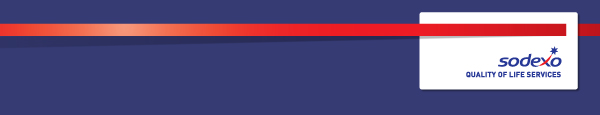 Function:Function:Function:Function:AdministrationAdministrationAdministrationAdministrationAdministrationAdministrationAdministrationAdministrationAdministrationPosition:  Position:  Position:  Position:  Helpdesk AdministratorHelpdesk AdministratorHelpdesk AdministratorHelpdesk AdministratorHelpdesk AdministratorHelpdesk AdministratorHelpdesk AdministratorHelpdesk AdministratorHelpdesk AdministratorJob holder:Job holder:Job holder:Job holder:Date (in job since):Date (in job since):Date (in job since):Date (in job since):Immediate manager 
(N+1 Job title and name):Immediate manager 
(N+1 Job title and name):Immediate manager 
(N+1 Job title and name):Immediate manager 
(N+1 Job title and name):Contract Office, Helpdesk and Reception ManagerContract Office, Helpdesk and Reception ManagerContract Office, Helpdesk and Reception ManagerContract Office, Helpdesk and Reception ManagerContract Office, Helpdesk and Reception ManagerContract Office, Helpdesk and Reception ManagerContract Office, Helpdesk and Reception ManagerContract Office, Helpdesk and Reception ManagerContract Office, Helpdesk and Reception ManagerAdditional reporting line to:Additional reporting line to:Additional reporting line to:Additional reporting line to:Position location:Position location:Position location:Position location:P05, Merville BarracksP05, Merville BarracksP05, Merville BarracksP05, Merville BarracksP05, Merville BarracksP05, Merville BarracksP05, Merville BarracksP05, Merville BarracksP05, Merville Barracks1.  Purpose of the Job – State concisely the aim of the job.  1.  Purpose of the Job – State concisely the aim of the job.  1.  Purpose of the Job – State concisely the aim of the job.  1.  Purpose of the Job – State concisely the aim of the job.  1.  Purpose of the Job – State concisely the aim of the job.  1.  Purpose of the Job – State concisely the aim of the job.  1.  Purpose of the Job – State concisely the aim of the job.  1.  Purpose of the Job – State concisely the aim of the job.  1.  Purpose of the Job – State concisely the aim of the job.  1.  Purpose of the Job – State concisely the aim of the job.  1.  Purpose of the Job – State concisely the aim of the job.  1.  Purpose of the Job – State concisely the aim of the job.  1.  Purpose of the Job – State concisely the aim of the job.  The post-holder will report to the Contract Office, Helpdesk and Reception Manager and assist him/her in the management and control of the helpdeskThe post- holder will provide customer interface for fault reporting, including recording of events and service failures, chasing completion of calls and liaising with contractors.The post-holder will produce and circulate performance reports as required.The post-holder will report to the Contract Office, Helpdesk and Reception Manager and assist him/her in the management and control of the helpdeskThe post- holder will provide customer interface for fault reporting, including recording of events and service failures, chasing completion of calls and liaising with contractors.The post-holder will produce and circulate performance reports as required.The post-holder will report to the Contract Office, Helpdesk and Reception Manager and assist him/her in the management and control of the helpdeskThe post- holder will provide customer interface for fault reporting, including recording of events and service failures, chasing completion of calls and liaising with contractors.The post-holder will produce and circulate performance reports as required.The post-holder will report to the Contract Office, Helpdesk and Reception Manager and assist him/her in the management and control of the helpdeskThe post- holder will provide customer interface for fault reporting, including recording of events and service failures, chasing completion of calls and liaising with contractors.The post-holder will produce and circulate performance reports as required.The post-holder will report to the Contract Office, Helpdesk and Reception Manager and assist him/her in the management and control of the helpdeskThe post- holder will provide customer interface for fault reporting, including recording of events and service failures, chasing completion of calls and liaising with contractors.The post-holder will produce and circulate performance reports as required.The post-holder will report to the Contract Office, Helpdesk and Reception Manager and assist him/her in the management and control of the helpdeskThe post- holder will provide customer interface for fault reporting, including recording of events and service failures, chasing completion of calls and liaising with contractors.The post-holder will produce and circulate performance reports as required.The post-holder will report to the Contract Office, Helpdesk and Reception Manager and assist him/her in the management and control of the helpdeskThe post- holder will provide customer interface for fault reporting, including recording of events and service failures, chasing completion of calls and liaising with contractors.The post-holder will produce and circulate performance reports as required.The post-holder will report to the Contract Office, Helpdesk and Reception Manager and assist him/her in the management and control of the helpdeskThe post- holder will provide customer interface for fault reporting, including recording of events and service failures, chasing completion of calls and liaising with contractors.The post-holder will produce and circulate performance reports as required.The post-holder will report to the Contract Office, Helpdesk and Reception Manager and assist him/her in the management and control of the helpdeskThe post- holder will provide customer interface for fault reporting, including recording of events and service failures, chasing completion of calls and liaising with contractors.The post-holder will produce and circulate performance reports as required.The post-holder will report to the Contract Office, Helpdesk and Reception Manager and assist him/her in the management and control of the helpdeskThe post- holder will provide customer interface for fault reporting, including recording of events and service failures, chasing completion of calls and liaising with contractors.The post-holder will produce and circulate performance reports as required.The post-holder will report to the Contract Office, Helpdesk and Reception Manager and assist him/her in the management and control of the helpdeskThe post- holder will provide customer interface for fault reporting, including recording of events and service failures, chasing completion of calls and liaising with contractors.The post-holder will produce and circulate performance reports as required.The post-holder will report to the Contract Office, Helpdesk and Reception Manager and assist him/her in the management and control of the helpdeskThe post- holder will provide customer interface for fault reporting, including recording of events and service failures, chasing completion of calls and liaising with contractors.The post-holder will produce and circulate performance reports as required.The post-holder will report to the Contract Office, Helpdesk and Reception Manager and assist him/her in the management and control of the helpdeskThe post- holder will provide customer interface for fault reporting, including recording of events and service failures, chasing completion of calls and liaising with contractors.The post-holder will produce and circulate performance reports as required.2. 	Dimensions – Point out the main figures / indicators to give some insight on the “volumes” managed by the position and/or the activity of the Department.2. 	Dimensions – Point out the main figures / indicators to give some insight on the “volumes” managed by the position and/or the activity of the Department.2. 	Dimensions – Point out the main figures / indicators to give some insight on the “volumes” managed by the position and/or the activity of the Department.2. 	Dimensions – Point out the main figures / indicators to give some insight on the “volumes” managed by the position and/or the activity of the Department.2. 	Dimensions – Point out the main figures / indicators to give some insight on the “volumes” managed by the position and/or the activity of the Department.2. 	Dimensions – Point out the main figures / indicators to give some insight on the “volumes” managed by the position and/or the activity of the Department.2. 	Dimensions – Point out the main figures / indicators to give some insight on the “volumes” managed by the position and/or the activity of the Department.2. 	Dimensions – Point out the main figures / indicators to give some insight on the “volumes” managed by the position and/or the activity of the Department.2. 	Dimensions – Point out the main figures / indicators to give some insight on the “volumes” managed by the position and/or the activity of the Department.2. 	Dimensions – Point out the main figures / indicators to give some insight on the “volumes” managed by the position and/or the activity of the Department.2. 	Dimensions – Point out the main figures / indicators to give some insight on the “volumes” managed by the position and/or the activity of the Department.2. 	Dimensions – Point out the main figures / indicators to give some insight on the “volumes” managed by the position and/or the activity of the Department.2. 	Dimensions – Point out the main figures / indicators to give some insight on the “volumes” managed by the position and/or the activity of the Department.Revenue FY13:€tbc€tbcEBIT growth:EBIT growth:tbcGrowth type:n/aOutsourcing rate:n/aRegion  WorkforcetbctbcRevenue FY13:€tbc€tbcEBIT margin:EBIT margin:tbcGrowth type:n/aOutsourcing rate:n/aRegion  WorkforcetbctbcRevenue FY13:€tbc€tbcNet income growth:Net income growth:tbcGrowth type:n/aOutsourcing growth rate:n/aHR in Region tbctbcRevenue FY13:€tbc€tbcCash conversion:Cash conversion:tbcGrowth type:n/aOutsourcing growth rate:n/aHR in Region tbctbcCharacteristics Characteristics Good all round organisational skillsGood communicatorTeam playerFlexible approach to work to meet customer needsUncompromising over achieving customer standardsCommitted to continuous improvementDevelop and maintain a relationship with all Nominated Persons authorised to use the HelpdeskGood all round organisational skillsGood communicatorTeam playerFlexible approach to work to meet customer needsUncompromising over achieving customer standardsCommitted to continuous improvementDevelop and maintain a relationship with all Nominated Persons authorised to use the HelpdeskGood all round organisational skillsGood communicatorTeam playerFlexible approach to work to meet customer needsUncompromising over achieving customer standardsCommitted to continuous improvementDevelop and maintain a relationship with all Nominated Persons authorised to use the HelpdeskGood all round organisational skillsGood communicatorTeam playerFlexible approach to work to meet customer needsUncompromising over achieving customer standardsCommitted to continuous improvementDevelop and maintain a relationship with all Nominated Persons authorised to use the HelpdeskGood all round organisational skillsGood communicatorTeam playerFlexible approach to work to meet customer needsUncompromising over achieving customer standardsCommitted to continuous improvementDevelop and maintain a relationship with all Nominated Persons authorised to use the HelpdeskGood all round organisational skillsGood communicatorTeam playerFlexible approach to work to meet customer needsUncompromising over achieving customer standardsCommitted to continuous improvementDevelop and maintain a relationship with all Nominated Persons authorised to use the HelpdeskGood all round organisational skillsGood communicatorTeam playerFlexible approach to work to meet customer needsUncompromising over achieving customer standardsCommitted to continuous improvementDevelop and maintain a relationship with all Nominated Persons authorised to use the HelpdeskGood all round organisational skillsGood communicatorTeam playerFlexible approach to work to meet customer needsUncompromising over achieving customer standardsCommitted to continuous improvementDevelop and maintain a relationship with all Nominated Persons authorised to use the HelpdeskGood all round organisational skillsGood communicatorTeam playerFlexible approach to work to meet customer needsUncompromising over achieving customer standardsCommitted to continuous improvementDevelop and maintain a relationship with all Nominated Persons authorised to use the HelpdeskGood all round organisational skillsGood communicatorTeam playerFlexible approach to work to meet customer needsUncompromising over achieving customer standardsCommitted to continuous improvementDevelop and maintain a relationship with all Nominated Persons authorised to use the HelpdeskGood all round organisational skillsGood communicatorTeam playerFlexible approach to work to meet customer needsUncompromising over achieving customer standardsCommitted to continuous improvementDevelop and maintain a relationship with all Nominated Persons authorised to use the Helpdesk3. 	Organisation chart – Indicate schematically the position of the job within the organisation. It is sufficient to indicate one hierarchical level above (including possible functional boss) and, if applicable, one below the position. In the horizontal direction, the other jobs reporting to the same superior should be indicated.4. Context and main issues – Describe the most difficult types of problems the jobholder has to face (internal or external to Sodexo) and/or the regulations, guidelines, practices that are to be adhered to.Contributing to the overall team performance through effective teamwork and mentoringAssisting the Contract Office, Helpdesk and Reception Manager and colleagues to meet individual and team objectives.Helping to identify process and system improvementsProviding effective customer serviceContributing to team performance against KPIs  Recording events and service failures to agreed standards Production of all required reports to agreed timescales and qualityDevelop robust relationships with representatives of customers and suppliersComply with all Sodexo company policies/procedures Comply with all legislative requirementsAdhere to any local client site rules and regulationsRole model safe behaviour Unsociable hours in line with business requirements maybe required Flexibility on work schedule and location maybe required5.  Main assignments – Indicate the main activities / duties to be conducted in the job.Helpdesk Operator tasks include; recording of events and service failures, chasing and completion of calls, production of Work Request Failures, liaising with NP’s and Contractors including the maintenance of records of live and paid works all in accordance with Schedule 5 (Payment Mechanism) and Quality Assurance ProcessesRaising Purchase OrdersCompletion of worksheet upload spreadsheetCAFM System AdministrationAssisting the Helpdesk Supervisor in general office administration duties PPE Ordering and keeping records for H&SDaily, Weekly and Monthly ReportingProvide minutes of meetingsContract administrationCovering reception during periods of Receptionist’s absenceSetting up, and clearing of, the meeting roomSuch other reasonable tasks as may be defined from time to timeTo provide support for any additional ad-hoc services provided as required, for example administrative or office supportTo continue to develop one’s own skills and knowledge within the position, including any required training coursesTo maintain excellent client/customer relationshipsTo attend team briefs, huddles and meetings as requiredTo attend your performance development review to discuss job standards and agree development activities To maintain a clean and tidy work area at all timesTo maintain high levels of personal hygiene and wear the appropriate uniform and PPE as required To care for all available resources including equipment, materials and supplies as directedTo report any near miss occurrences, accidents or faulty equipment to managementTo ensure effective communication with line manager, team, customer and client organisationTo maintain all areas of responsibility to the set service standards and in line with applicable service offer6.  Accountabilities – Give the 3 to 5 key outputs of the position vis-à-vis the organization; they should focus on end results, not duties or activities.All phone calls answered within three rings and calls completed correctlyEvents and service failures recorded accuratelyWork Request Failures producedLiaising with NP’s and Contractors including the maintenance of records of live and paid works all in accordance with Schedule 5 (Payment Mechanism) and Quality Assurance Processes Contributing to team performance against KPIs  Accurate completion of tasks detailed in the work requirements resulting in successful audits and minimal customer/client complaints 7.  Person Specification – Indicate the skills, knowledge and experience that the job holder should require to conduct the role effectivelyEssential IT literate, with Microsoft Outlook, Word, Excel and PowerPoint skillsEffective written and verbal communication skills Good attention to detailExcellent telephone mannerDesirable Familiar with database applications (Maximo system would be desirable) Previous helpdesk experience Knowledge of Colchester Garrison8.  Competencies – Indicate which of the Sodexo core competencies and any professional competencies that the role requires9.  Management Approval – To be completed by document owner10.  Employee Approval – To be completed by employee